NOT: Bu form Anabilim Dalı Başkanlığı üst yazı ekinde word formatında enstitüye ulaştırılmalıdır.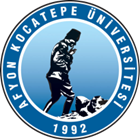 T.C.AFYON KOCATEPE ÜNİVERSİTESİSOSYAL BİLİMLER ENSTİTÜSÜT.C.AFYON KOCATEPE ÜNİVERSİTESİSOSYAL BİLİMLER ENSTİTÜSÜT.C.AFYON KOCATEPE ÜNİVERSİTESİSOSYAL BİLİMLER ENSTİTÜSÜT.C.AFYON KOCATEPE ÜNİVERSİTESİSOSYAL BİLİMLER ENSTİTÜSÜ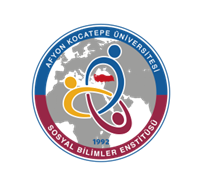 2022-2023 EĞİTİM-ÖGRETİM YILI BAHAR YARIYILI FELSEFE ANABİLİM DALI HAFTALIK DERS PROGRAMI(YÜKSEK LİSANS)2022-2023 EĞİTİM-ÖGRETİM YILI BAHAR YARIYILI FELSEFE ANABİLİM DALI HAFTALIK DERS PROGRAMI(YÜKSEK LİSANS)2022-2023 EĞİTİM-ÖGRETİM YILI BAHAR YARIYILI FELSEFE ANABİLİM DALI HAFTALIK DERS PROGRAMI(YÜKSEK LİSANS)2022-2023 EĞİTİM-ÖGRETİM YILI BAHAR YARIYILI FELSEFE ANABİLİM DALI HAFTALIK DERS PROGRAMI(YÜKSEK LİSANS)2022-2023 EĞİTİM-ÖGRETİM YILI BAHAR YARIYILI FELSEFE ANABİLİM DALI HAFTALIK DERS PROGRAMI(YÜKSEK LİSANS)2022-2023 EĞİTİM-ÖGRETİM YILI BAHAR YARIYILI FELSEFE ANABİLİM DALI HAFTALIK DERS PROGRAMI(YÜKSEK LİSANS)2022-2023 EĞİTİM-ÖGRETİM YILI BAHAR YARIYILI FELSEFE ANABİLİM DALI HAFTALIK DERS PROGRAMI(YÜKSEK LİSANS)2022-2023 EĞİTİM-ÖGRETİM YILI BAHAR YARIYILI FELSEFE ANABİLİM DALI HAFTALIK DERS PROGRAMI(YÜKSEK LİSANS)         GÜNLER         GÜNLER         GÜNLER         GÜNLER         GÜNLER         GÜNLER         GÜNLER         GÜNLERSaatPazartesiPazartesiSalıÇarşambaPerşembePerşembeCuma08:30Bilimsel Araştırma Yöntemleri ve Yayın EtiğiDr. Öğr. Üyesi Şenay ÖzdemirFORUMBilimsel Araştırma Yöntemleri ve Yayın EtiğiDr. Öğr. Üyesi Şenay ÖzdemirFORUM09:30Bilimsel Araştırma Yöntemleri ve Yayın EtiğiDr. Öğr. Üyesi Şenay ÖzdemirFORUMBilimsel Araştırma Yöntemleri ve Yayın EtiğiDr. Öğr. Üyesi Şenay ÖzdemirFORUMFenomenolojiDr. Öğr. Üyesi Mehmet Fatih ÜnalFORUM10:30Bilimsel Araştırma Yöntemleri ve Yayın EtiğiDr. Öğr. Üyesi Şenay ÖzdemirCANLIBilimsel Araştırma Yöntemleri ve Yayın EtiğiDr. Öğr. Üyesi Şenay ÖzdemirCANLIFenomenolojiDr. Öğr. Üyesi Mehmet Fatih ÜnalFORUM11:30FenomenolojiDr. Öğr. Üyesi Mehmet Fatih ÜnalCANLI13:00Platon’un FelsefesiDoç. Dr. Fatma DoreCANLIPlaton’un FelsefesiDoç. Dr. Fatma DoreCANLI14:00Platon’un FelsefesiDoç. Dr. Fatma DoreFORUMPlaton’un FelsefesiDoç. Dr. Fatma DoreFORUMİngiliz EmpirisizmiDoç. Dr. Mustafa KayaFORUM15:00Platon’un FelsefesiDoç. Dr. Fatma DoreFORUMPlaton’un FelsefesiDoç. Dr. Fatma DoreFORUMİngiliz EmpirisizmiDoç. Dr. Mustafa KayaFORUM16:00İngiliz EmpirisizmiDoç. Dr. Mustafa KayaCANLI17:00